Stomatologija kroz istoriju je prošla dug put od svog nastanka do najsavremenijih metoda koje se danas koriste. I pre govornog jezika postojao je jedan koji su svi razumeli – osmeh, pa prema mišljenju istoričara stomatologija kroz istoriju traje koliko i samo čovečanstvo. To znači da su lepi i zdravi zubi, odnosno blistavi osmeh bili od davnina važni ljudima.Najnovija studija iz 2017. godine sugeriše da su još neandertalci pre 130.000 godina koristili stomatološke alate. Sa sigurnošću se može tvrditi da prvi znaci stomatologije potiču iz neolita, oko 7.000 godina pre Nove ere. Naime, u arheološkom nalazištu Mehrgarh u Pakistanu pronađeni su zubi na kojima se vide tragovi rada bušilice. A najranije zubno punjenje, napravljeno od pčelinjeg voska, otkriveno je u Sloveniji i datira pre 6.500 godina. Osim voska kao stomatološki materijali za punjenje upotrebljavani su plemeniti metali, parčići drveta, školjke, drago kamenje.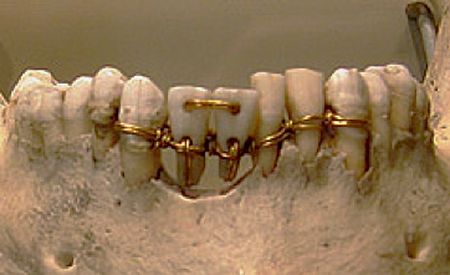 Prva teorija vezana za karijes dolazi 5.000 godina pre Nove ere iz sumerskog teksta. U njemu se novodi da su zubni crvi glavni krivci za propadanje zuba. U to su verovali i u Staroj Indiji, Egiptu, Kini i Japanu,               a pominje se i u Homerovoj Ilijadi.Početke stomatologije nalazimo i među staroegipatskim papirusima nastalim oko 3.000. godine pre Nove ere. Da su Egipćani veliku pažnju posvećivali svojim zubima govori i podatak da se stomatologija kroz istoriju upravo zahvaljujući njima razvila kao posebna grana medicine, a bila je regulisana zakonom na tzv. Ebersovom papirusu.I sam naziv “stomatolog” je upotrebljen prvi put u Egiptu. Kao i prva tehnologija zamene zuba koji nedostaju zlatnim žicama.Iz Egipta, stomatologija kroz istoriju se razvijala u Grčkoj i Rimu. Aristotel i Hipokrat su se u svojim delima bavili pitanjima vezanim za oralno zdravlje, a Galen je prvi izvršio klasifikaciju zuba na sekutiće, očnjake i kutnjake, i jedan je od prvih koji je govorio o punjenju zuba.Srednji vek u Evropi nije doneo veliki pomak. Stomatologijom, kao i drugim granama medicine, bavili su se monasi. Složene zahvate u Francuskoj su izvodili berberi.Najrazvijenija stomatologija u ovom periodu bila je arapska. U čuvenom “Kanonu medicine” Avicena govori o nastanku zubobolje, dok drugi arapski lekar Abulkazis u svom delu “Al Tasarif” opisuje skidanje kamenca sa zuba.U poznom Srednjem veku Leonardo da Vinči je precizno opisao sve zube, uključujući i njihov koren i položaj. Tada je nastao i prvi zubni instrument – klešta koja je izumeo Guy de Chauliac. Međutim, ona su svoju primenu našla tek u 19. veku.Prvi koraci ka modernoj stomatologiji nastali su u 17. veku. Pjer Fošar je 1723. godine objavio delo “Stomatološka hirurgi-ja”. Ovaj francuski lekar, koji se smatra ocem moderne stomatologije, odbacio je teoriju crva kao izazivača karijesa, već je razvio plombiranje zuba olovom. Takođe, otkrio je da se može obaviti ispravljanje nepravilnog položaja zuba pomoću žice, tj. proteze koja je od nje napravljena. Pola veka kasnije Nikola Duboa de Šemon je dobio patent za porcelanske zube, pa je njihova proizvodnja započela 1825. godine.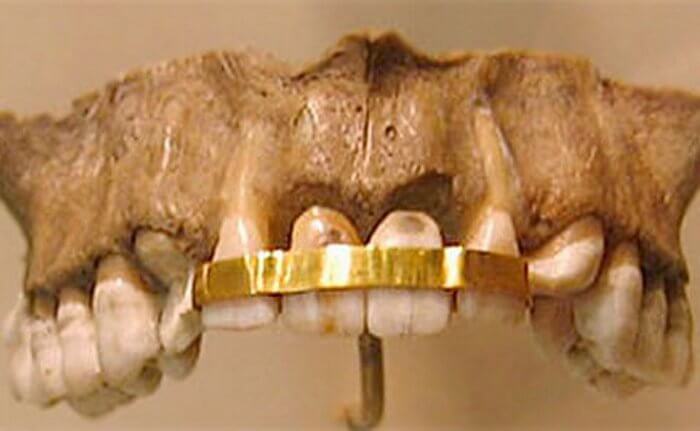 Stomatologija kroz istoriju pravi procvat beleži početkom 19. veka u Severnoj Americi zahvaljujući prvom stomatološkom časopisu “American Journal of Dental Science”. 1840 godine osnovana je prva škola za zubnu hirurgiju i protetiku u Baltimoru, a samo 4 godine kasnije Horace Wells je pokrenuo upotrebu anestezije pri stomatološkim procedurama.1895.—Wilhelm Roentgen, Nemački fizičar otkriva x-zrake (rendgenske zrake), a 1896. istaknuti američki stomatolog C. Edmond Kells pravi prvi zubni rendgenski snimak žive osobe u Americi.1900.—Osnovano je Federation Dentaire Internationale (FDI) Internacionalno udruženje stomatologa.1937.—Alvin Strock vrši implantaciju prvog zubnog implanta koji se “ušrafljuje” u vilicu -Vitalinum prvi biokompatibilni materijal, a 1980 Per-Ingvar Breanemark opisuje tehnike osteointegracije - srstanja implanta u kost.60-ih godina 20. veka nastala je terapija laserom. 1990.— započinje era estetske stomatologije, koja se odlikuje sve širom opotrebom materijala u boji zuba, pravljenjem zubnih navlaka, implantata, sve je veća upotreba izbeljivača zuba, čime započinje era estetske stomatologije, koja se kao stomatološka disciplina veoma približila umetnosti.Iako strah od stomatologa nikada neće biti iskorenjen, sada smo zahvalni što karijes možemo da lečimo. Umesto vađenja, koji je bio dugo vremena jedina opcija kada nastupi bol. Takođe, možemo da zahvalimo modernoj tehnologiji kojom su oralno hirurški zahvati postali bezbolni, a implanti savršena zamena za zube.STOMATOLOŠKA ZAŠTITAOboljenja usta i zuba, karijes (zubni kvar) i parodontopatije (oboljenje potpornog aparata zuba), predstavljaju najčešća nezarazna oboljenja čoveka i imaju veliki zdravstveni, socijalni i ekonomski značaj, pa se zbog toga svrstavaju u najznačajnije socijalno medicinske probleme populacije u našoj zemlji.Oboljenja usta i zuba važan su javno-zdravstveni problem u mnogim zemljama sveta, jer su veoma rasprostranjena i njihov uticaj na socijalnom i individualnom nivou je značajan. Iako direktno ne ugrožavaju život, ona značajno utiču na životne, radne i druge sposobnosti pojedinca i mogu, ako se zanemare, da izazovu ozbiljne komplikacije.Stomatološka delatnost se obavlja na svim nivoima zdravstvene zaštite i podrazumeva sistem društvenih, grupnih i individualnih mera, usluga i aktivnosti za očuvanje i unapređenje oralnog zdravlja, sprečavanje oboljenja, rano otkrivanje oboljenja, lečenje, te zdravstvenu negu i rehabilitaciju,  kao  i  primenu  zdravstvenih tehnologija  u  oblasti  stomatologije.Stomatološku delatnost pružaju stomatološki radnici i to: doktori stomatologije, doktori stomatologije - specijalisti, stomatološke sestre - tehničari i zubni tehničari primenom  savremenih  postupaka  i  tehnologija u stomatologiji, te praćenjem dostignuća u razvoju stomatološke nauke.Svako lice ima pravo na stomatološku zaštitu i na mogućnost ostvarivanja najvišeg mogućeg nivoa oralnog zdravlja. Zabranjuje se svaki vid diskriminacije na osnovu rase, boje kože, pola, jezika, religije ili verovanja, političkih i drugih uverenja, nacionalnog i socijalnog porekla.Stomatološku zaštitu obavljaju zdravstvene ustanove, klinike stomatološkog fakulteta i privatne prakse doktora stomatologije, odnosno privatne prakse doktora stomatologije - specijalista.Stomatološka delatnost obuhvata:1) stomatološo zdravstveno vaspitanje i savetovanje;2) pregled kojim se utvrđuje postojanje ili nepostojanje obolenja zuba i usne šupljine što uključuje planiranje i procenu stanja pomoću stomatološko-medicinskih sredstava, stomatološki tretman kao preventivni, terapijski, restorativni, rehabilitacioni i estetski;3) sprečavanje i suzbijanje oboljenja zuba i usne šupljine;4) propisivanje lekova, medicinskih sredstava u skladu sa Nacrtom zakona o apotekarskoj delatnosti, kao i propisima donesenim na osnovu tog zakona;5) kontinuiranu stručnu edukaciju u skladu sa Pravilnikom o bližim uslovima za izdavanje, obnavljanje ili oduzimanje licence članovima komora zdravstvenih radnika, kao i propisima stomatološke komore;Stomatološka delatnost se sprovodi kao primarna, specijalističko-konsultativna i bolnička delatnost i delatnost javnog zdravlja.Savremena zdravstvena zaštita je jedinstvena. Deo opšte zdravstvene zaštite je i stomatološka zaštita koja pomoću stomatološke delatnosti obuhvata sve grupe stanovništva na određenom području,                  od prenatalnog doba do starosti, imajući u vidu specifičnosti zaštite pojedinih starosnih grupa.                       Sve osigurane osobe na temelju obaveznog zdravstvenog osiguranja imaju pravo ostvariti propisanu preventivnu i kurativnu stomatološku zaštitu te prava na ortodontske aparate.Stomatološka zaštita se odnosi na osiguravanje pravilnog rasta i razvoja organa mišićno-skeletnih struktura mastikatornog sistema, fizionomije (izgleda) lica te normalnih funkcija žvakanja (mastikacije) i govora (fonacije).Osnovni cilj stomatološke delatnosti u sistemu stomatološke zaštite jeste poboljšati zdravstveno stanje svih organa usne šupljine.Stomatološka delatnost je usmerena na ispunjavanje mera stomatološke zaštite.MERE  STOMATOLOŠKE  ZAŠTITEMere stomatološke zaštite su:procena stanja i proučavanje oralnog zdravlja – zdravstvenog stanja organa usne šupljinedijagnostikovanje (ne)postojanja bolesti, oštećenja ili anomalija zuba i čeljustiispitivanje uzročnih faktora i pojava koji utiču na pojavu dentooralnih bolesti i učestalost oralnog morbiditetavoditi računa o uticaju ekoloških faktora na oralno zdravljesprovoditi lečenje te promovisati rehabilitaciju tkiva i organa usne šupljinepropisivanje lekova, medicinskih proizvoda i zubno protetskih pomagalaučestvovati u sprovođenju stomatološkog zdravstvenog vaspitanja, savetovanja i prevenciji bolesti vilice, usta i zubaMere stomatološke zaštite se sprovode uvažavajući prioritete stomatološke zaštite.Država iz državnog budžeta osigurava sredstva za:sprovođenje društvene brige za oralno zdravlje na nivou države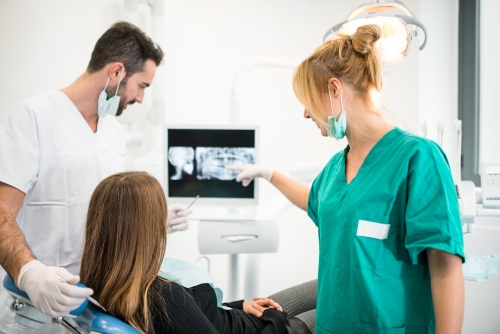 programiranje, usklađivanje, sprovođenje i praćenje izvršenja zdravstvenog prosveći-vanja i vaspitanja stanovništva u oblasti stomatologije;programe preventivne stomatološke zaštite dece, mladih i žena tokom trudnoće i materinstva iz oblasti stomatologije, uklju-čujući i saniranje zuba predškolske dece;druge poslove i zadatke iz svoje nadležnostiPRIORITETI STOMATOLOŠKE ZAŠTITEPrioriteti stomatološke zaštite se mogu svrstati u nekoliko grupa:1. Medicinski prioritetiodređuju kako postupati prilikom obrade pacijenata nakon prvog oralnog pregleda i sprovedenih dijagnostičkih postupakašta učiniti za rano otkrivanje i lečenje dentooralnih bolesti na svakom sledećem pregleduprimarno se zbrinjavaju hitna stanja maksilofacijalne regije, a zadnja se u obzir uzimaju protetska zbrinjavanjaunutar svake kliničke grane stomatologije postoje prioriteti, odnosno redosled rada prema važnosti određenih oralnih zahvata2. Društveni prioritetiodređuju kojoj se populacionoj grupi daje prednost u sprovođenju stomatološke zaštitedruštveni prioriteti su trudnice, dojilje, deca, adolescenti i deca s teškoćama u razvoju/osobe s invaliditetom3. Socijalno-ekonomski prioritetiunapređenje korišćenja stomatološke zaštite za osiguranikepoštovanje prioriteta vezanih za delove populacije koji se oslobađaju udela u pokriću troškova (participacija) za stomatološku zaštitu4. Geografski prioriteticelokupna populacija ima pravo na zaštitu oralnog zdravlja, a svim se osobama osigurava stomatološka zaštita na osnovu obaveznog zdravstvenog osiguranjaurbane sredine imaju bolje uslove u ostvarenju i korišćenju stomatološke zaštite zbog lakše dostupnosti 5. Edukativni prioritetiprednost treba dati proširivanju stručnih saznanja o prevencijiupoznavanje pacijenata i stomatoloških stručnjaka sa značenjem i važnosti stomatološkog zdravstvenog vaspitanja kako bi se unapredilo zdravlje svih organa usne šupljineNIVOI STOMATOLOŠKE  ZDRAVSTVENE ZAŠTITENivoi stomatološke zdravstvene zaštite su:Primarna (osnovna) stomatološka zaštitaSekundarna (specijalističko-konsultativna) stomatološka zaštitaTercijarna (bolnička) stomatološka zaštitaPRIMARNA STOMATOLOŠKA ZAŠTITAMeđunarodna konferencija koja je održana 1978. godine u Alma-Ati donela je zaključke da primarna zdravstvena zaštita ima ključnu poziciju i ulogu u ostvarenju zdravstvene zaštite u svetu. Ona je zamišljena kao model za rešavanje potreba u zaštiti opšteg, pa time i oralnog zdravlja ljudi po mestu njihovog života, rada i boravka. Orijentiše se na prioritetne stomatološke probleme (karijes, orofacijalne anomalije, parodontopatije, tumore, traume, ostale oralne bolesti).Stomatološka zaštita na primarnom nivou zdravstvene zaštite obuhvata:polivalentnu stomatologiju (stomatologija u zajednici),dečiju i preventivnu stomatološku zaštitu,stomatološku dijagnostiku,praćenje stanja zuba i usta stanovnika i predlaganje mera za zaštitu i unapređenje oralnog zdravlja stanovnika,prevenciju, lečenje i rehabilitaciju oboljenja i povreda zuba i usta,otkrivanje faktora rizika oboljenja zuba i usta i oboljenja uopšte,specifičnu preventivnu stomatološku zaštitu dece, mladih i žena tokom trudnoće i materinstva,mere za promociju prirodne ishrane dojenčeta - dojenje.S ciljem osiguranja dostupnosti stomatološke zaštite na primarnom nivou zdravstvene zaštite ona mora biti organizovana tako da je korisnicima dostupna na opštini njihovog prebivališta.Poslove u stomatološkoj delatnosti na primarnom nivou zdravstvene zaštite obavljaju doktori stomatologije, stomatološka sestra - tehničar i zubni tehničar.U stomatološkoj delatnosti na primarnom nivou zdravstvene zaštite poslove stomatološke zaštite dece mogu obavljati i doktori stomatologije-specijalisti: polivalentne stomatologije, dečije i preventivne stomatologije, ortodoncije, kao i ostali specijalisti iz oblasti stomatologije.Metode rada u primarnoj stomatološkoj zaštiti:1. Epidemiološki metod radasluži za prikupljanje saznanja o postojanju i rasprostranjenosti oralnih bolestiutvrđuje mogućnosti i uzroke nastanka oralnih bolesti, objašnjava njihova lokalna obeležja, proverava razumnost stomatoloških programa i preduzima administrativne mere stomatološke zaštite2. Dispanzerski metod radaaktivnim pristupom se obuhvataju najugroženiji delovi stanovništva (deca, mladi, studenti, trudnice, hronični bolesnici, starije osobe, bolesnici sa malignitetima, osobe koje zbog svog zanimanja ili radne okoline mogu biti izložene ugrožavajućim faktorima za oralno zdravlje)3. Timski metod rada omogućava:usklađenost svih nivoa stomatološke zaštite s ostalom bolničkom i vanbolničkom delatnosti (saradnju stomatologa  sa javnim zdravstvom, medicinom rada, …)stručno-naučna saradnja unutar grana stomatologije (npr. saradnja dečje i preventivne stomatologije sa ortodoncijom) što doprinosi boljoj dijagnostici i terapiji oralnih stanja i bolestisaradnja sa ostalim stručnjacima (nastavnici, logopedi, …)Navedene metode rada moraju unutar primarne stomatološke zdravstvene zaštite biti skladno raspoređene (u zavisnosti od toga koju problematiku trenutno rešavaju).Osim navedenog, ove metode moraju se i funkcionalno povezati između svih nivoa stomatološke zdravstvene  zaštite.SEKUNDARNA STOMATOLOŠKA ZAŠTITASekundarna odnosno specijalističko konzilijarna zaštita obuhvata specijalistike dečje i preventivne stomatologije, ortodoncije, dentalne i oralne patologije, parodontologije, oralne hirurgije te stomatološke protetike.Na sekundarnom nivou zdravstvene zaštite može se organizovati i sprovoditi nastavna i naučno-istraživačka delatnost u oblasti stomatologije.Specijalističko-konsultativna stomatološka delatnost na sekundarnom nivou zdravstvene zaštite predstavlja deo stomatološke delatnosti koja pružanjem vanbolničkih usluga osigurava podršku stomatološke delatnosti na primarnom nivou zdravstvene zaštite s ciljem povećanja stepena rešavanja stomatoloških problema kod pacijenata i racionalnijeg korištenja resursa u oblasti stomatologije.Sekundarna stomatološka zaštita se odvija u stomatološkim ordinacijama i u stomatološkim poliklinikama.U zavodu za stomatologiju mogu se obrazovati organizacione jedinice, i to:služba za dečiju i preventivnu stomatologiju;služba za opštu stomatologiju;služba za specijalističko-konsultativnu delatnost sa odeljenjima ili odsecima za: ortopediju vilica, protetiku, parodontologiju i oralnu medicinu, bolesti zuba sa endodoncijom, oralnu hirurgiju i radiološku dijagnostiku.Dečja i preventivna stomatologija bavi se sprečavanjem, otkrivanjem i lečenjem karijesa kod dece, edukacijom roditelja i dece o pravilnoj ishrani, higijeni usne šupljine te u slučaju postojećih anomalija upućuje dete na odelenje ortodoncije.Ortodoncija je oblast stomatologije koja se bavi ispravljanjem nepravilnog položaja zuba i nepravilnog položaja vilica. U periodu mešovite denticije kada su prisutni i mlečni i stalni zubi željeni efekat se postiže mobilnim aparatima, a u periodu stalne denticije fiksnim protezama.Cilj ortodontske terapije je postići pravilan i estetski izgled zagrižaja koji će omogućiti optimalnu funkciju žvakanja i preraspodelu sila tako da dobijemo jednako opterećenje svih zuba. Takođe pravilnim položajem zuba olakšavamo oralnu higijenu i samim tim smanjuje se rizik od nastanka karijesa i parodontalnih oboljenja.U poslednje vrijeme sve veći broj pacijenata odlučuje se na ortodontsku terapiju. Nepravilan položaj zuba i ortodontske anomalije uzrok su različitih problema: narušena estetska komponenta, poremećaj oralne funkcije (žvakanje, gutanje i govor) i povećana sklonost nastanku traume, parodontne bolesti i karijesa. Terapija u ortodonciji najčešće se sprovodi mobilnim ili tzv. fiksnim aparatima, osim toga se koriste intraoralni i ekstraoralni aparati te kombinovanje spomenutih terapija u celokupnoj obradi pacijenta. Ortodoncija sarađuje i s ostalim specijalnostima u stomatologiji, naročito sa oralnim hirurzima koji planiranim ekstrakcijama rade pripremu za ortodontsku terapiju.Dentalna patologija bavi se problemima uzroka koji dovode do najraširenije bolesti oralnog kaviteta,             a to je dentalni karijes. Poseban deo odnosi se na endodonciju odnosno na metode dijagnostike i lečenja pulpnog tkiva i periapeksnog područja zuba.Parodontologija se bavi lečenjem oboljenja desni i svih oblika parodontopatije. Parodontopatija je veoma učestalo oboljenje, od kojeg oboleva čak 50% populacije. Parodontalne bolesti su raznovrsne.               Na istaknutom mestu nalaze se gingivitisi povezani s plakom (meke naslage na zubima u kojima kolonije bakterija svojim enzimima i toksinima oštećuju potporna tkiva zuba),  te parodontitisi (upala i gubitak parodontalnih potpornih tkiva). Gingivitis uzrokuju bakterije odnosno nespecifičan supragingivalni plak koji se po odstranjenju brzo povlači (reverzibilnost), dok je parodontitis uzrokovan tzv. promenjivim faktorima rizika kojima pripadaju pušenje, konzumacija alkohola, jednolična ishrana te oslabljen imuni sistem. Ako higijena izostaje, stanje se pogoršava i infekcija prodire u sve dublja tkiva, kada i počinje gubitak kosti oko korenova zuba. Korenovi zuba postaju ogoljeni, a zubi sve manje stabilni u vilici.                    U krajnjem stadijumu dolazi do njihovog rasklaćenja, i na kraju, ispadanja.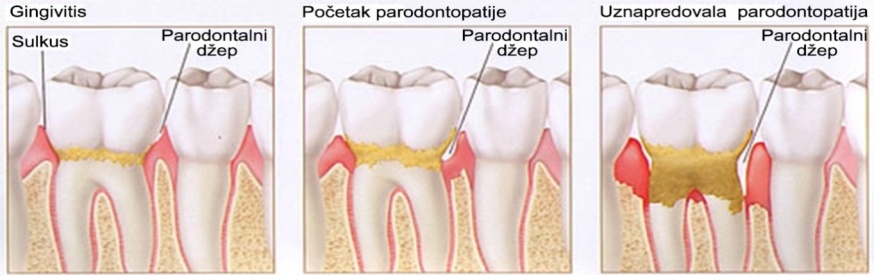 U parodontologiji se spominje i gingivalna recesija koja zapravo nije bolest nego promena uslovljena prvenstveno morfologijom, lošom higijenom usne šupljine (grubo četkanje) i eventualno funkcionalnim preopterećenjem.Terapija podrazumeva uklanjanje faktora upale te sprečavanje progresije bolesti što se postiže dubinskim čišćenjem  kamenca  tzv.  kiretiranjem  džepova,  antibiotskom  terapijom, vitaminskom terapijom, terapijom laserom, manjim hirurškim zahvatima i edukacijom pacijenta o pravilnoj higijeni i promeni stila života.Oralna hirurgija je grana stomatologije koja se bavi vađenjem zuba, uklanjanjem lezija oko korena zuba i hirurškom korekcijom gingivalnih i koštanih defekata. Ovi zahvati se najčešće rade u lokalnoj anesteziji. Po pravilu se radi o komplikovanim ekstrakcijama kao što su impaktirani zubi, alveotomije najčešće umnjaka, cistektomije, apikotomije, predprotetska terapija koja uključuje vestibuloplastike, osteoplastike i augmentacije i danas sve češće ugradnju implantata.Dentalna protetika obuhvaća stanja koja nastaju delimičnim ili potpunim gubitkom zuba. Fiksnoprotetska terapija uključuje upotrebu različitih terapijskih sredstava, od nadogradnji i čvrstih ispuna do krunica i mostova na implantatima, dok mobilnoprotetska terapija nadoknađuje gubitak zuba delimičnim ili potpunim protezama.U poliklinikama (specijalističkim ordinacijama) obavljaju se rutinski zahvati iz primarne dentalne zaštite ukoliko je potrebno nastaviti specijalističke zahvate ili u nastavne svrhe (npr.ortodoncija, dečja i preventivna stomatologija, zaštita ugroženih grupa stanovnika, …).Stomatološke poliklinike su nositelji programa stomatološke nege iz područja dečje i preventivne stomatologije, ortodoncije, oralne hirurgije, dentalnih i oralnih bolesti, parodontologije i dentalne (stomatološke) protetike.Stomatološka poliklinika ima i edukativno-istraživačku funkciju (u određenom opsegu moraju  omogućiti pripravnički staž stomatologa, proučava regionalnu patologiju s područja oralne medicine, sprovodi naučno-istraživačke projekte).TERCIJARNA STOMATOLOŠKA ZAŠTITAStomatološka delatnost na tercijarnom nivou zdravstvene zaštite obuhvata i pružanje najsloženijih oblika stomatološke zaštite iz specijalističko-konsultativnih i bolničkih stomatoloških delatnosti, naučno-istraživački rad, te izvođenje nastave na osnovu ugovora za potrebe stomatološkog fakulteta.Tercijarna (bolnička) stomatološka zaštita podrazumeva brigu o stomatološkim pacijentima kojima je za lečenje potrebna hospitalizacija i koji se ne mogu lečiti ambulantno u vanbolničkim stomatološkim ordinacijama. To su uglavnom veći hirurški zahvati iz područja maksilofacijalne hirurgije kao što su: tumori, traume, anomalije, deformiteti vilice i drugo.Oblast maksilofacijalne hirurgije, kao specijalistička grana stomatološke i medicinske delatnosti osigurava se u okviru bolničkih zdravstvenih ustanova. Bolnička delatnost maksilofacijalne hirurgije obuhvata dijagnostikovanje, lečenje i rehabilitaciju stomatoloških oboljenja, stanja i povreda, zdravstvenu negu, boravak i ishranu pacijenata u bolnicama.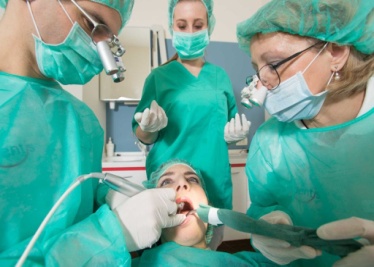 PRIVATNA STOMATOLOŠKA PRAKSAPrivatnu praksu u obliku stomatološke ordinacije (opšta i specijalistička stomatološka ordinacija), prema Zakonu o zdravstvenoj zaštiti, može osnovati:nezaposleni zdravstveni radnik (doktor stomatologije) sa položenim stručnim ispitom, ilizdravstveni radnik (doktor stomatologije) korisnik starosne penzije, uz saglasnost Stomatološke komore Srbije, pod uslovom da:ima opštu zdravstvenu sposobnost;je završio Stomatološki fakultet i položio stručni ispit, a za specijaliste i odgovarajući specijalistički ispit;je izvršio upis u imenik nadležne komore zdravstvenih radnika (Stomatološka komora Srbije);je dobio, odnosno obnovio odobrenje za samostalni rad, u skladu sa zakonom (licenca za rad koju izdaje, odnosno obnavlja nadležna Stomatološka komora Srbije);ispunjava  Zakonom propisane uslove za osnivanje i početak rada privatne prakse u pogledu: kadra, opreme, prostora i lekova;mu pravnosnažnom sudskom odlukom nije izrečena krivična sankcija – mera bezbednosti zabrane obavljanja zdravstvene delatnosti, odnosno da mu odlukom nadležnog organa Stomatološke komore nije izrečena jedna od disciplinskih mera zabrane samostalnog rada,                   u skladu sa zakonom kojim se uređuje rad komora zdravstvenih radnika;ispunjava druge uslove utvrđene Zakonom.Uslovi u pogledu kadraStomatološka ordinacija obavezno mora da ima:u ordinaciji stomatologa – jednog doktora stomatologije,u specijalističkoj ordinaciji – jednog doktora stomatologije specijalistu odgovarajuće grane stomatologije, au specijalističkoj ordinaciji iz hirurških grana stomatologije i jednog zdravstvenog radnika sa višom odnosno srednjom školskom spremom.Privatna stomatološka ordinacija (opšta ili specijalistička) može obavljati određene poslove zdravstvene delatnosti ako Ministarstvo zdravlja rešenjem utvrdi da su ispunjeni uslovi propisani Zakonom za obavljanje određenih poslova zdravstvene delatnosti (rešenje donosi zdravstveni inspektor), u skladu sa Zakonom i zakonom kojim se uređuje opšti upravni postupak.Rešenjem Ministarstva zdravlja utvrđuje se rad privatne prakse u jednoj ili u dve smene.Na osnovu rešenja o ispunjenosti uslova za obavljanje određenih poslova zdravstvene delatnosti privatna praksa (privatna stomatološka ordinacija) upisuje se u Registar preduzetnika kod nadležnog organa (Agencija za privredne registre), u skladu sa Zakonom o registraciji privrednih subjekata.Privatna praksa – stomatološka ordinacija počinje sa radom danom upisa u Registar.AKTIVNOSTI STOMATOLOŠKE ZAŠTITEEDUKATIVNA AKTIVNOSTsvrha joj je unapređenje, održavanje i poboljšanje oralnog i dentalnog zdravljasprovodi se zdravstveno vaspitnim radom u stomatologijiPREVENTIVNA AKTIVNOSTomogućava korišćenje svih postojećih stručnih saznanja i zdravstvenih mera radi čuvanja i unapređenja zdravlja čime se zaustavljaju ili preveniraju (uklanjanjem uzroka pre nego što počne štetno delovati na zdravlje) bolesti organa usne šupljinepreventivna aktivnost uključuje zdravstveno vaspitanje i zdravstveno ponašanje kada se pojave bolesti usta i zubaova aktivnost mora započeti u delatnosti dečje i preventivne stomatologfije (održavati rast, razvoj i funkciju mišićno-skeletnih struktura mastikatornog sistema), a sprovodi se i ukoliko bolest nastane (da bi se sprečilo njeno dalje napredovanje do komplikacija).Tri stepena prevencije:1. Primarna prevencijausmerena je ka izbegavanju pojave bolesti, prekidu ili zaustavljanju njezinih početnih stadijuma te sanaciji bolesti koja se razvija pre stadijuma za koji je potrebno lečenje; uključuje stomatološko zdravstveno vaspitanje, sprovođenje oralne higijene i periodičan sistemski nadzor oralnog zdravlja (stomatološki pregledi), pravilnu ishranu, poboljšanje uslova života i rada.2. Sekundarna prevencijausmerena je na zaustavljanje procesa razvoja bolesti i sanaciju oštećenja izazvanih tom bolešću gotovo do stadijuma pre nastanka bolestiuključuje individualne i kolektivne stomatološke zdravstvene mere za rano prepoznavanje i lečenje dentalnih i oralnih bolesti3. Tercijarna prevencijausmerena je na saniranje oštećenja i nadoknadu tkiva da se funkcija oštećenog organa može vratiti što približnije fiziološkoj funkcijiuključuje lečenje karijesa, oralna rehabilitaciju i sprečavanje nastanka potpune bezubostiNi jedna preventivna mera nije potpuno delotvorna ako se primenjuje samostalno. Zbog toga se mora kombinovati više različitih metoda i postupaka kako bi se postigli što veći i bolji rezultati u prevenciji dentalnih i oralnih bolesti.KURATIVNA (TERAPIJSKA) AKTIVNOST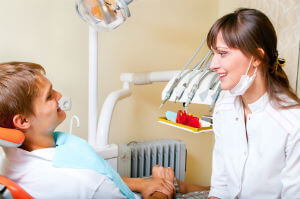 predstavlja najveći deo kliničkog rada stomatologijeuključuje raznovrsne postupke i zahvate (anamnezu, dijagnostiku, stomatološki pregled, terapiju i oralna rehabilitaciju) STOMATOLOŠKI ZDRAVSTVENI RADNICIStomatološki zdravstveni radnici su osobe koje imaju obrazovanje stomatološkog usmerenja i neposredno pružaju stomatološke usluge.Stomatološki zdravstveni radnici su:doktor stomatologije,doktor stomatologije-specijalista,stomatološka sestra - tehničar,zubni tehničar.Doktor stomatologije je osoba koja ima završen stomatološki fakultet.Doktor stomatologije-specijalista je osoba koja pored završenog stomatološkog fakulteta ima i položen specijalistički ispit iz odgovarajuće specijalističke discipline iz oblasti stomatologije.Stomatološka sestra - tehničar i zubni tehničar su osobe koje imaju završenu srednju školu stomatološkog usmerenja.Opšti uslovi za obavljanje stomatološke delatnosti za doktore stomatologije, stomatološke sestre - tehničare i zubne tehničare su:diploma stomatološkog fakulteta, odnosno diploma odgovarajuće srednje škole stomatološkog usmerenja za zvanje stomatološka sestra – tehničar, odnosno zubni tehničar,položen stručni ispit u zvanju doktora stomatologije, stomatološke sestre-tehničara, odnosno zubnog tehničara,poslovna sposobnost,posedovanje licence za rad koju izdaje nadležna stomatološka komora i KMSZTSPoseban uslov za obavljanje specijalističke delatnosti u oblasti stomatologije je specijalizacija iz te oblasti.Delatnost doktora stomatologije obuhvata samostalno obavljanje poslova prevencije, dijagnostike, lečenja i rehabilitacije stomatoloških oboljenja, povreda i stanja primenom savremenih postupaka i tehnologija u stomatologiji, te praćenjem dostignuća u razvoju stomatološke nauke.Delatnost stomatoloških sestara koja se obavlja prema uputstvima i pod stručnim nadzorom doktora stomatologije, obuhvata asistenciju doktoru stomatologije pri pružanju stomatoloških usluga; održavanje higijene i čistoće opreme u stomatološkoj ordinaciji; vođenje propisane evidencije i stomatološke dokumentacije; obavljanje ostalih neophodnih pratećih radnji za funkcionisanje stomatološke ordinacije.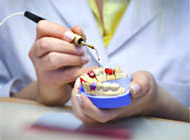 Delatnost zubnih tehničara se obavlja prema uputstvima i pod stručnim nadzorom doktora stomatologije,  obuhvata izradu zubnih, fiksnih i mobilnih protetskih nadoknada; izradu ortodontskih aparata, kao i izradu ostalih terapeutskih zubno-protetskih pomagala.U obavljanju poslova i zadataka stomatološke delatnosti stomatološki radnici imaju sledeće obaveze:obavljati poslove stomatološke delatnosti stručnoi i etički besprekorno u skladu sa pravilima struke, primenom savremenih postupaka i tehnologija u stomatologiji, te praćenjem dostignuća u razvoju stomatološke nauke i uz poštovanje kodeksa stomatološke etike i deontologije,pružiti hitnu stomatološku pomoć bez odlaganja, a ostale pacijente primati prema stepenu prioriteta, odnosno prema listi čekanja, poštovati prava pacijenta utvrđena Zakonom o pravima pacijenataprijaviti zarazna oboljenja koja podliježu obaveznom prijavljivanju u skladu sa Zakonom o zaštiti stanovništva od zaraznih bolesti i propisima donesenim na osnovu tog zakona,prijaviti nadležnom organu ukoliko tokom obavljanja stomatološke delatnosti posumnjaju da je smrt ili telesna povreda pacijenta nastala nasilnim putem u skladu sa propisima o krivičnom postupku,voditi i čuvati stomatološku dokumentaciju u skladu sa propisima o evidencijama u oblasti zdravstva, kao i Uredbi o kategorijama registraturskog materijala sa rokovima čuvanja,obavezno se stručno usavršavati radi održavanja i unapređenja kvaliteta stomatološke delatnosti u skladu sa Zakonom o zdravstvenoj zaštiti i Pravilnikom o bližim uslovima za izdavanje, obnavljanje ili oduzimanje licence članovima komora zdravstvenih radnika ,poštovati princip čuvanja profesionalne tajne,obavezno sarađivati sa drugim članovima u stomatološkom timu, ostalim službama primarne zdravstvene zaštite posebno sa timovima opšte medicine, pedijatrima i ginekolozima, te ostalim specijalistima za koje se ukaže potreba, kao i višim nivoima stomatološke zaštite.Stomatološki zdravstveni radnici sve što saznaju o zdravstvenom stanju pacijenta moraju čuvati kao profesionalnu tajnu i ne smeju je odati.Izuzetno, radi zdravstvene zaštite pacijenta ili njegove okoline doktor stomatologije može dati informacije o zdravstvenom stanju pacijenta uz odobrenje pacijenta, roditelja ili zakonskog zastupnika za maloljetnog pacijenta, odnosno staraoca za punoletnog pacijenta lišenog poslovne sposobnosti.Dužnost čuvanja profesionalne tajne stomatoloških zdravstvenih radnika primenjuje se i u slučajevima kada budu pozvani u svojstvu svedoka u krivičnom i parničnom postupku, na način i pod uslovima predviđenim Zakonom o krivičnom postupku, kao i propisima o parničnom postupku.KOMORERadi očuvanja i zaštite interesa svoje profesije, zadovoljavanja svojih stručnih i sopstvenih potreba, osiguravanja uslova za organizovan nastup prema državnim organima, udruženjima, zdravstvenim ustanovama, proizvođačima i dobavljačima lekova i medicinskih sredstava, kao i zaštiti zdravlja građana - doktori stomatologije, stomatološke i zubni tehničari obavezno se učlanjuju u stomatološku komoru i KMSZTS kao strukovna udruženja.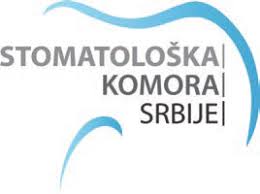 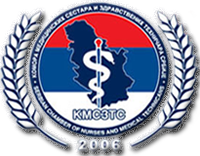 Statutom nadležne stomatološke komore i KMSZTS bliže se uređuju prava i obaveze članova ovih  komora, funkcionisanje strukovnih razreda, kao i njihov odnos i delokrug rada, te zastupljenost u organima rukovođenja i organizacijama rada stomatološke komore i KMSZTS.Nadležno ministarstvo zdravlja prati rad stomatološke komore i KMSZTS sa stanovišta sprovođenja zakona i utvrđene politike iz oblasti zdravstva, te predlažu odgovarajuće mere za unapređenje njihovog rada. UDRUŽENJAU skladu sa odredbama Zakona o zdravstvenoj zaštiti, kao i propisima o udruženjima i fondacijama mogu se formirati udruženja stomatoloških radnika, odnosno udruženja kojima je cilj zadovoljenje najvišeg mogućeg nivoa oralnog zdravlja stanovništva i to na principima dobrovoljnosti.Udruženja dobrovoljnim radom unapređuju oblasti za koju su osnovana, usaglašavaju i ujednačavaju stručne stavove u tim oblastima, te sarađuju sa nadležnim ministarstvom zdravlja.Udruženja mogu ostvarivati pomoć iz državnih budžeta, u skladu sa mogućnostima ovih budžeta u kalendarskoj godini.Nadležno ministarstvo zdravlja vrši nadzor nad zakonitošću rada udruženja u skladu sa svojim nadležnostima.NADZORNadzor nad radom zdravstvenih ustanova, privatnih praksi i stomatoloških radnika obuhvata:unutrašnji nadzor, zdravstveno-inspekcijski nadzor,stručni nadzor od stomatološke komore.Pored nadzora u zdravstvenim ustanovama i privatnim praksama može se sprovoditi provera kvaliteta i sigurnosti stomatoloških usluga u postupku akreditacije od spoljašnjeg tima ovlašćenih ocenjivača kvaliteta u skladu sa propisima o sistemu poboljšanja kvaliteta, sigurnosti i o akreditaciji u zdravstvu.Unutrašnji nadzorZdravstvena ustanova koja obavlja stomatološku delatnost obavezno sprovodi unutrašnji nadzor nad radom svojih organizacionih jedinica i stomatoloških radnika.Za stručni rad zdravstvene ustanove odgovoran je direktor.Na unutrašnji nadzor shodno se primjenjuju odredbe Zakona o zdravstvenoj zaštiti i propisi doneseni na osnovu tog zakona.Zdravstveno-inspekcijski nadzorZdravstveno-inspekcijski nadzor nad sprovođenjem ovog zakona i propisa donesenih na osnovu ovog zakona sprovodi Ministarstvo zdravlja i  zdravstvena inspekcija.Stručni nadzor stomatološke komore i KMSZTSStomatološka komora vrši stručni nadzor nad radom stomatoloških radnika: doktora stomatologije.KMSZTS vrši stručni nadzor nad radom stomatoloških radnika:  stomatoloških sestara i zubnih tehničara.Za stručni nadzor nad radom doktora stomatologije u zdravstvenim ustanovama doktor stomatologije koji vrši stručni nadzor mora imati najmanje isti stepen zvanja kao i doktor stomatologije čiji se rad stručno nadzire i dugogodišnje radno iskustvo u struci.Za stručni nadzor nad radom doktora stomatologije u privatnim polivalentnim stomatološkim ordinacijama doctor stomatologije koji vrši stručni nadzor je u zvanju opšteg stomatologa sa dugogodišnjim radnim iskustvom u struci.Za stručni nadzor nad radom doktora stomatologije u privatnim specijalističkim ordinacijama doktor stomatologije koji vrši stručni nadzor mora imati specijalizaciju iz delatnosti privatne stomatološke ordinacije koju nadzire sa dugogodišnjim specijalističkim iskustvom u struci.Stručni nadzor nad radom stomatološke sestre i zubnog tehničara može vršiti doktor stomatologije, odnosno stomatološka sestra i zubni tehničar. Stomatološka sestra, odnosno zubni tehničar koji vrši stručni nadzor mora imati najmanje isti stepen zvanja kao i stomatološka sestra i zubni tehničar čiji se rad stručno nadzire i dugogodišnje radno iskustvo u struci. Ukoliko stručni nadzor vrši stomatološka sestra, odnosno zubni tehničar, on se sprovodi uz stručnu superviziju doktora stomatologije.Stručni nadzor može biti redovni i vanredni.Redovni stručni nadzor sprovodi se u svim zdravstvenim ustanovama i privatnim praksama u skladu sa godišnjim programom stručnog nadzora.Vanredni stručni nadzor vrši se u slučaju pisane i potpisane pritužbe na rad stomatološkog radnika, zahteva nadležnog ministarstva zdravlja, te drugih državnih tela izvršne ili sudske vlasti. Vanredni stručni nadzor može se sprovesti i na osnovu saznanja koja ukazuju na potrebu vanrednog stručnog nadzora.Stomatološki radnici u zdravstvenoj ustanovi i privatnoj praksi, kao i direktor zdravstvene ustanove, odnosno nosilac odobrenja za privatnu praksu, obavezan je omogućiti vršenje stručnog nadzora i pružiti sve potrebne podatke i obavijestenja.Stručni nadzor odnosi se isključivo na:organizaciju rada i način poslovanja u zdravstvenoj ustanovi i privatnoj praksi;stručne kvalifikacije stomatoloških radnika;trajno usavršavanje stomatoloških radnika;vođenje i čuvanje stomatološke dokumentacije u skladu sa propisima o evidencijama u oblasti zdravstva.Sprovođenje stručnog nadzora ne podrazumeva vršenje spoljašnje ocene kontrole i sigurnosti koju sprovodi Agencija za kvalitet i akreditaciju u zdravstvu u Srbiji, u skladu sa propisima o sistemu poboljšanja kvaliteta, sigurnosti i o akreditaciji u zdravstvu.O izvršenom stručnom nadzoru sačinjava se izveštaj kojim se utvrđuje činjenično stanje sa predlogom mera. Izveštaj se dostavlja nadležnom ministarstvu zdravlja, zdravstvenoj ustanovi i privatnoj praksi radi daljnjeg sprovođenja neophodnih mera.ZaključakDelatnost stomatologije je specifično i zahtevno područje kao i celokupna medicina. U radu i delovanju potrebno je uz mnogo odricanja i požrtvovnosti, učenja i rada,  imati dovoljno ljubavi i empatije za čoveka, a ujedno psihofizičke izdržljivosti za posao u kojem i uz idealne uslove rada postoje profesionalni rizici za svakog zaposlenog u stomatologiji..Ishodi kvaliteta rada iskazuju se na primeru praćenja zadovoljstva pacijenata kao konačnog korisnika pružene usluge i zdravstvene nege,  zadovoljstva zaposlenih s obzirom na zahtevnost posla.Ispunjenje očekivanja i zadovoljstvo pacijenta kao ishod zdravstvene nege postiže se uspešno sprovedenom terapijom, kvalitetnom komunikacijom i pristupom korisniku stomatoloških usluga.Osnovni principi na kojima treba da se zasniva stomatološka zaštita stanovništva su:Stomatološka služba mora biti orijentisana na pružanje zaštite svim starosnim grupama  stanovništva, a ne samo na isključivo  pružanje  medicinskih  usluga. Aktivnost  stomatološke zaštite odvija se u edukativnom, preventivnom i kurativnom pravcu, koji su zastupljeni  u različi -             tim razmerama. Posebna pažnja posvećuje se sprovođenju preventivnih mjra, kako bi se postigla što veća redukcija karijesa.Jedinstvo stomatološke službe na svim sektorima rada kod zaštite dece i omladine, te odraslih osoba. Pored izvršenog opsega rada meri se i kvalitet zaštite kao celine, pojedinih sektora rada i pruženih medicinskih usluga, te rada stručnog osoblja prema odgovarajućim kriterijumima.Fukcionalna povezanost stomatološke službe radi ostvarenja jedinstvenog zdravstvenog programa.